Final Thoughts:  There’s been a lot of facility work over the course of 2021! With the news of the CERIP funding that arrived in the beginning of the year, we jumped right into the planning and design of the new pavilion, along with a community feedback process to make sure we gave residents a chance to share their ideas and dreams for the building.  Although we would love to have accommodated all the ideas, we had to scale back some to accommodate new pricing realities and keep the project within budget. This is a BIG project for us, and there was lots to learn.  Everyone has stepped up brilliantly to the extra effort and challenge.  Two people deserve special mention, however: Jerry Griffin, BCCA Chair, who has put countless hours into this project, and Eric Pattison for his architectural expertise.  We’d be in a very different position without the valuable volunteered time of both these individuals.  As always, everything that happens here at the BCCA is a huge team effort: staff, Board members and community volunteers who help in SO many ways. Thanks to all of you for all you do! Annual Revenues2010: $133,822 2011: $190,378 2012: $195,855 2013: $218,154 2014: $219,911 2015: $217,8642016: $232,881 2017: $231,133 2018: $242,458 2019: $269,545 2020: $230,997 2021: $293,218List of our major supporters, funders and sponsors in 2019: CERIP v Comox Valley Regional District v Province of British Columbia (BC Gaming) v Ministry of Children and Families v 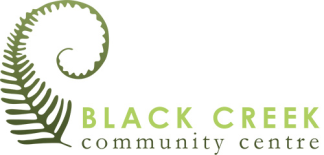 Highlights from 2021FundingWe received our annual funding from the CVRD in the amount of $86,799We received another year of our on-going $19,000 community grant from BC Gaming which supports programming costs of the centre.We continue to receive $7,000 annually from the Ministry of Children and Families for our childminding and Parent & Peanut programs.We continued receiving Canada Emergency Wage Subsidy in 2021 (which ended in November 2021)We had enormous “above and beyond” support from the Comox Valley Regional District, as they distributed Covid Restart funds to the organizations and services they support. With these funds, we installed an outdoor pit toilet on the property so that those enjoying our outdoor amenities have washrooms to use even when the building is closed. We also installed a washer and dryer to keep up with increased sanitation protocols in the fitness room and elsewhere, and touchless water faucets in the bathrooms.  We received our annual funding from the CVRD in the amount of $86,799We received another year of our on-going $19,000 community grant from BC Gaming which supports programming costs of the centre.We continue to receive $7,000 annually from the Ministry of Children and Families for our childminding and Parent & Peanut programs.We continued receiving Canada Emergency Wage Subsidy in 2021 (which ended in November 2021)We had enormous “above and beyond” support from the Comox Valley Regional District, as they distributed Covid Restart funds to the organizations and services they support. With these funds, we installed an outdoor pit toilet on the property so that those enjoying our outdoor amenities have washrooms to use even when the building is closed. We also installed a washer and dryer to keep up with increased sanitation protocols in the fitness room and elsewhere, and touchless water faucets in the bathrooms.  We received our annual funding from the CVRD in the amount of $86,799We received another year of our on-going $19,000 community grant from BC Gaming which supports programming costs of the centre.We continue to receive $7,000 annually from the Ministry of Children and Families for our childminding and Parent & Peanut programs.We continued receiving Canada Emergency Wage Subsidy in 2021 (which ended in November 2021)We had enormous “above and beyond” support from the Comox Valley Regional District, as they distributed Covid Restart funds to the organizations and services they support. With these funds, we installed an outdoor pit toilet on the property so that those enjoying our outdoor amenities have washrooms to use even when the building is closed. We also installed a washer and dryer to keep up with increased sanitation protocols in the fitness room and elsewhere, and touchless water faucets in the bathrooms.  Staff/BoardAlthough there were still closures and operational restrictions in 2021, we generally kept ‘normal’ employment levels for all staff. I’m grateful to the whole team for their continued work and commitment to the community centre. Navigating employment challenges has been one of the hardest parts of the pandemic, for many reasons, and the fact that we have relatively few bruises at the end of it speaks to how great this team is. We received the Canada Summer Jobs grant in 2021 and enjoyed having Ariel Becherer in the office over the summer, running camps and helping plan the Fall Fair. Board Recruitment – no new Board members since the last AGM, although we did say goodbye to Sayre Neufeld and Joanne Barr who resigned in 2021; many thanks to both of them for their contributions during their terms as Board members. Although there were still closures and operational restrictions in 2021, we generally kept ‘normal’ employment levels for all staff. I’m grateful to the whole team for their continued work and commitment to the community centre. Navigating employment challenges has been one of the hardest parts of the pandemic, for many reasons, and the fact that we have relatively few bruises at the end of it speaks to how great this team is. We received the Canada Summer Jobs grant in 2021 and enjoyed having Ariel Becherer in the office over the summer, running camps and helping plan the Fall Fair. Board Recruitment – no new Board members since the last AGM, although we did say goodbye to Sayre Neufeld and Joanne Barr who resigned in 2021; many thanks to both of them for their contributions during their terms as Board members. Although there were still closures and operational restrictions in 2021, we generally kept ‘normal’ employment levels for all staff. I’m grateful to the whole team for their continued work and commitment to the community centre. Navigating employment challenges has been one of the hardest parts of the pandemic, for many reasons, and the fact that we have relatively few bruises at the end of it speaks to how great this team is. We received the Canada Summer Jobs grant in 2021 and enjoyed having Ariel Becherer in the office over the summer, running camps and helping plan the Fall Fair. Board Recruitment – no new Board members since the last AGM, although we did say goodbye to Sayre Neufeld and Joanne Barr who resigned in 2021; many thanks to both of them for their contributions during their terms as Board members. Facility/ProjectsThanks to a partnership with Pumpkin Patch Nursery School (PPNS), we were able to have a new single zone ductless heat pump installed in the downstairs area. This allowed us to separate the heat pump systems for the two levels, making a much more efficient heating/cooling system overall for the facility. PPNS expanded its operation starting September 2021; the preschool now operates 5 days a week (instead of 2/wk previously) and from 9 to 1pm, giving parents a little more time, and increasing utilization of this great space – both of which have been warmly received! We had a big work bee day on the Disc Golf course, repaired a lot of tees, and made some changes to the layout. We’re hoping to do more this spring! We had to replace a leaking hot water tank (discovered when we installed the washer/dryer)  Thanks to a partnership with Pumpkin Patch Nursery School (PPNS), we were able to have a new single zone ductless heat pump installed in the downstairs area. This allowed us to separate the heat pump systems for the two levels, making a much more efficient heating/cooling system overall for the facility. PPNS expanded its operation starting September 2021; the preschool now operates 5 days a week (instead of 2/wk previously) and from 9 to 1pm, giving parents a little more time, and increasing utilization of this great space – both of which have been warmly received! We had a big work bee day on the Disc Golf course, repaired a lot of tees, and made some changes to the layout. We’re hoping to do more this spring! We had to replace a leaking hot water tank (discovered when we installed the washer/dryer)  Thanks to a partnership with Pumpkin Patch Nursery School (PPNS), we were able to have a new single zone ductless heat pump installed in the downstairs area. This allowed us to separate the heat pump systems for the two levels, making a much more efficient heating/cooling system overall for the facility. PPNS expanded its operation starting September 2021; the preschool now operates 5 days a week (instead of 2/wk previously) and from 9 to 1pm, giving parents a little more time, and increasing utilization of this great space – both of which have been warmly received! We had a big work bee day on the Disc Golf course, repaired a lot of tees, and made some changes to the layout. We’re hoping to do more this spring! We had to replace a leaking hot water tank (discovered when we installed the washer/dryer)  Programming/EventsProgramming rebounded significantly in 2021, compared to 2020 (although it’s understandably a way away still from pre-pandemic levels). Gross profit margin? Kim continued to work very hard at staying responsive to the many changes and ups-and-downs in restrictions. It’s already exciting in 2022, to see some return to normal, and new programs starting up! A real ‘breath of fresh air’ that everyone can feel.The Miracle Beach Kids Club ran summer camps again in 2021, staying pretty much entirely outside (just using the inside for storage).  The BCCA also ran summer camps that were structured a bit differently (so as not to ‘compete’ with each other). These were run by our Canada Summer Jobs student, Ariel Becherer, who did a fantastic job.The Fall Fair ran this year, although it was much scaled down, as we were never entirely sure what the rules and restrictions would allow at the time of the event. Luckily it squeaked in before Omicron arrived! Even with a much scaled down planning process and event, it still raised just under $7,000 for the BCCA. It was decided, following the Fair, to dissolve the Fall Fair Society and bring the event back ‘in house’ for the BCCA.  The administration load was not proving worth the potential access to funding for the event. We were able to run a successful Black Creek Winter Market at the beginning of December.  Although it would be impossible to make everyone happy given the different ways to manage Covid restrictions in place at the time, most vendors and shoppers were very pleased with the event. Programming rebounded significantly in 2021, compared to 2020 (although it’s understandably a way away still from pre-pandemic levels). Gross profit margin? Kim continued to work very hard at staying responsive to the many changes and ups-and-downs in restrictions. It’s already exciting in 2022, to see some return to normal, and new programs starting up! A real ‘breath of fresh air’ that everyone can feel.The Miracle Beach Kids Club ran summer camps again in 2021, staying pretty much entirely outside (just using the inside for storage).  The BCCA also ran summer camps that were structured a bit differently (so as not to ‘compete’ with each other). These were run by our Canada Summer Jobs student, Ariel Becherer, who did a fantastic job.The Fall Fair ran this year, although it was much scaled down, as we were never entirely sure what the rules and restrictions would allow at the time of the event. Luckily it squeaked in before Omicron arrived! Even with a much scaled down planning process and event, it still raised just under $7,000 for the BCCA. It was decided, following the Fair, to dissolve the Fall Fair Society and bring the event back ‘in house’ for the BCCA.  The administration load was not proving worth the potential access to funding for the event. We were able to run a successful Black Creek Winter Market at the beginning of December.  Although it would be impossible to make everyone happy given the different ways to manage Covid restrictions in place at the time, most vendors and shoppers were very pleased with the event. Programming rebounded significantly in 2021, compared to 2020 (although it’s understandably a way away still from pre-pandemic levels). Gross profit margin? Kim continued to work very hard at staying responsive to the many changes and ups-and-downs in restrictions. It’s already exciting in 2022, to see some return to normal, and new programs starting up! A real ‘breath of fresh air’ that everyone can feel.The Miracle Beach Kids Club ran summer camps again in 2021, staying pretty much entirely outside (just using the inside for storage).  The BCCA also ran summer camps that were structured a bit differently (so as not to ‘compete’ with each other). These were run by our Canada Summer Jobs student, Ariel Becherer, who did a fantastic job.The Fall Fair ran this year, although it was much scaled down, as we were never entirely sure what the rules and restrictions would allow at the time of the event. Luckily it squeaked in before Omicron arrived! Even with a much scaled down planning process and event, it still raised just under $7,000 for the BCCA. It was decided, following the Fair, to dissolve the Fall Fair Society and bring the event back ‘in house’ for the BCCA.  The administration load was not proving worth the potential access to funding for the event. We were able to run a successful Black Creek Winter Market at the beginning of December.  Although it would be impossible to make everyone happy given the different ways to manage Covid restrictions in place at the time, most vendors and shoppers were very pleased with the event. 